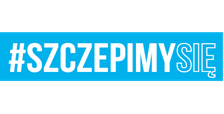 Egz. Nr 1Malbork, 20 sierpnia 2021Wszyscy uczestnicy postępowaniaNr sprawy: 22. BLT.SZP.2612.64.2021Dotyczy: postępowania w sprawie udzielenia zamówienia publicznego Nazwa zadania: Usługa kompleksowego utrzymania czystości terenów zewnętrznych w obiektach administrowanych przez 22. Bazę Lotnictwa Taktycznego w Malborku.INFORMACJA Z SESJI OTWARCIA OFERTSzanowni Państwo, 22 Baza Lotnictwa Taktycznego w Malborku działając na podstawia art. 222 ust. 5 ustawy Prawo zamówień publicznych przestawia Państwu informację z sesji otwarcia ofert, która odbyła się w dniu 20.08.2021 r  o godz.10:15.                                  Z poważaniem Sekcja Zamówień PublicznychJustyna NarlochWykonano w 1 egz.:Egz. Nr 1 – ad acta Wykonała: J. Narloch (tel. 261 536 713) Dostęp do dokumentu: Sekcja Zamówień PublicznychCzęść  I zamówienia:Usługa kompleksowego utrzymania czystości terenów zewnętrznych w obiektach administrowanych przez 22. Bazę Lotnictwa Taktycznego w Malborku- rejon Malbork, Królewo Malborskie, Lasowice WielkieCzęść  I zamówienia:Usługa kompleksowego utrzymania czystości terenów zewnętrznych w obiektach administrowanych przez 22. Bazę Lotnictwa Taktycznego w Malborku- rejon Malbork, Królewo Malborskie, Lasowice WielkieCzęść  I zamówienia:Usługa kompleksowego utrzymania czystości terenów zewnętrznych w obiektach administrowanych przez 22. Bazę Lotnictwa Taktycznego w Malborku- rejon Malbork, Królewo Malborskie, Lasowice WielkieCzęść  I zamówienia:Usługa kompleksowego utrzymania czystości terenów zewnętrznych w obiektach administrowanych przez 22. Bazę Lotnictwa Taktycznego w Malborku- rejon Malbork, Królewo Malborskie, Lasowice WielkieCzęść  I zamówienia:Usługa kompleksowego utrzymania czystości terenów zewnętrznych w obiektach administrowanych przez 22. Bazę Lotnictwa Taktycznego w Malborku- rejon Malbork, Królewo Malborskie, Lasowice WielkieNumer oferty, nazwa wykonawcy Numer oferty, nazwa wykonawcy Wartości brutto oferty                        w złJakość usług utrzymania terenów zielonych - zaplecze technicznew sztukachJakość usług utrzymania  terenów zielonych – wykwalifikowany ogrodnik do nadzoruw godzinachOferta nr 1KonsorcjumLiderImpel System Sp. z o.o.ul. Ślężna 11853-111 WROCŁAWPartnerImpel Facility Service Sp. z o.o.ul. Ślężna 11853-111 WROCŁAWPartnerZakład Sprzątania Wnętrz Józef Jankowski MOP 83 Sp. z o.o.ul. Szafirowa 7a82-310 ELBLĄG1.398.268,9210 ciągników80 godzinOferta nr 2ECO-PLAN S.A.ul. Przemysłowa 3376-200 SŁUPSK1.312.015,514 ciągniki80 godzinCzęść  II zamówienia:Usługa kompleksowego utrzymania czystości terenów zewnętrznych w obiektach administrowanych przez 22. Bazę Lotnictwa Taktycznego w Malborku- rejon Pruszcz Gdański, SkowronkiCzęść  II zamówienia:Usługa kompleksowego utrzymania czystości terenów zewnętrznych w obiektach administrowanych przez 22. Bazę Lotnictwa Taktycznego w Malborku- rejon Pruszcz Gdański, SkowronkiCzęść  II zamówienia:Usługa kompleksowego utrzymania czystości terenów zewnętrznych w obiektach administrowanych przez 22. Bazę Lotnictwa Taktycznego w Malborku- rejon Pruszcz Gdański, SkowronkiCzęść  II zamówienia:Usługa kompleksowego utrzymania czystości terenów zewnętrznych w obiektach administrowanych przez 22. Bazę Lotnictwa Taktycznego w Malborku- rejon Pruszcz Gdański, SkowronkiCzęść  II zamówienia:Usługa kompleksowego utrzymania czystości terenów zewnętrznych w obiektach administrowanych przez 22. Bazę Lotnictwa Taktycznego w Malborku- rejon Pruszcz Gdański, SkowronkiNumer oferty, nazwa wykonawcy Numer oferty, nazwa wykonawcy Wartości brutto oferty                        w złJakość usług utrzymania terenów zielonych - zaplecze technicznew sztukachJakość usług utrzymania  terenów zielonych – wykwalifikowany ogrodnik do nadzoruw godzinachOferta nr 1KonsorcjumLiderImpel System Sp. z o.o.ul. Ślężna 11853-111 WROCŁAWPartnerImpel Facility Service Sp. z o.o.ul. Ślężna 11853-111 WROCŁAWPartnerZakład Sprzątania Wnętrz Józef Jankowski MOP 83 Sp. z o.o.ul. Szafirowa 7a82-310 ELBLĄG857.993,075 ciągników80 godzinOferta nr 2ECO-PLAN S.A.ul. Przemysłowa 3376-200 SŁUPSK692.226,533 ciągniki80 godzin